АДМИНИСТРАЦИЯ ЧЕРНУШСКОГО СЕЛЬСКОГО ПОСЕЛЕНИЯ КИЛЬМЕЗСКОГО РАЙОНА КИРОВСКОЙ ОБЛАСТИПОСТАНОВЛЕНИЕ 27.01.2023                                                                                             № 14                                                                   п.ЧернушкаО мерах по выполнению решения Чернушской сельской Думы от 22.12.2022 № 3/1 «О бюджете Чернушского сельского поселения на 2023 год и на плановый период 2024 и 2025 годов».              В соответствии со статьей 36 Положения «О бюджетном процессе в муниципальном образовании Чернушское сельское поселение», утвержденного решением Чернушской сельской Думы от 15.06.2022 года № 3/2 и в целях выполнения решения Чернушской сельской Думы от 22.12.2023 № 3/1 «О бюджете Чернушского сельского поселения на 2023 год и на плановый период 2024 и 2025 годов», администрация Чернушского сельского поселения ПОСТАНОВЛЯЕТ: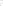 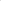 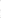       1. Принять к исполнению решение Чернушской сельской Думы от 22.12.2022 № 3/1 «О  бюджете Чернушского сельского поселения на 2023 год и на плановый период 2024 и 2025 годов».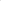 	2. Производить в первоочередном порядке санкционирование оплаты денежных обязательств (расходов) на оплату труда, начисления на оплату труда, оплату топливно-энергетических ресурсов, уплату налогов и сборов.	3. Обеспечить соблюдение установленного на 2023 год и плановый период 2024 и 2025 годов норматив формирования расходов на содержание органов местного самоуправления.4. Обеспечить целевое использование средств, выделяемых из областного бюджета в виде субсидий, субвенций, иных межбюджетных трансфертов, имеющих целевое назначение.            5. Обеспечить заключение и оплату муниципальных контрактов или договоров, подлежащих исполнению за счет средств бюджета поселения, в пределах доведенных лимитов бюджетных обязательств.          6. Подготовить и представить на утверждение главе администрации поселения отчеты по исполнению бюджета поселения за 1 квартал, полугодие и 9 месяцев 2023 года.	7. Осуществлять контроль за соблюдением утвержденных лимитов потребления топливно-энергетических ресурсов для учреждений бюджетной сферы в натуральных показателях.          8. Обеспечить при составлении бюджетной сметы по финансовому обеспечению своей деятельности применение кодов аналитических показателей, включающих, в том числе, коды статей и подстатей классификации операций сектора государственного управления.         9. Представить в финансовое управление администрации Кильмезского района Кировской области утвержденные бюджетные сметы                           на 2023 год и на плановый период 2024 и 2025 годов по финансовому обеспечению своей деятельности на бумажном носителе.        10. Не принимать решения, приводящие к увеличению в 2023 году штатной численности работников органов местного самоуправления поселения, за исключением случаев, когда федеральными законами или законами Кировской области органы местного самоуправления наделяются отдельными государственными полномочиями.        11. При осуществлении закупок обеспечить в первом полугодии 2023 года заключение контрактов в объеме 100% закупок, включенных в планы-графики закупок товаров, работ, услуг для обеспечения муниципальных нужд Чернушского сельского поселения, размещенные на официальном сайте в единой информационной системе в сфере закупок в информационно-телекоммуникационной сети «Интернет» по состоянию на 01.04.2023, в пределах лимитов бюджетных обязательств на 2023 год (объемов субсидий муниципальным бюджетным учреждениям из районного бюджета на 2023 год), за исключением закупок:           осуществляемых в случаях, установленных пунктами 4 и 5 части 1 
статьи 93 Федерального закона от 05.04.2013 № 44-ФЗ «О контрактной системе                    в сфере закупок товаров, работ, услуг для обеспечения государственных                                                          и муниципальных нужд»; которые не привели к заключению контрактов в соответствии с законодательством о контрактной системе в сфере закупок;          12. Главным администраторам доходов бюджета поселения производить уточнение платежей по администрируемым доходам бюджета поселения, классифицируемым Управлением Федерального казначейства по Кировской области как невыясненные поступления, в течение десяти рабочих дней со дня поступления запроса из Управления Федерального казначейства по Кировской области.	13. Обеспечить приоритетное и своевременное финансирование расходов на выплату заработной платы и начислений на нее работникам муниципальных учреждений и расчетов за оказанные коммунальные услуги и топливо.	14. Обеспечить в первом полугодии 2023 года заключение контрактов, финансовое обеспечение (софинансирование) которых осуществляется за счет субсидий, субвенций и иных межбюджетных трансфертов, имеющих целевое назначение, в объеме 100% закупок, включенных в планы-графики закупок товаров, работ, услуг для обеспечения муниципальных нужд, размещенных на официальном сайте в единой информационной системе в сфере закупок в информационно-телекоммуникационной сети «Интернет» по состоянию на 01.04.2023, за исключением закупок, которые не привели к заключению контрактов в соответствии с законодательством о контрактной системе в сфере закупок.	15. Обеспечить учет и исполнение муниципальных контрактов (договоров) по расходам, осуществляемым за счет межбюджетных трансфертов местным бюджетам из областного бюджета, а также за счет средств местного бюджета на исполнение расходных обязательств муниципального образования, в целях софинансирования которых предоставляются субсидии из областного бюджета,  в единой базе местных бюджетов программного комплекса «Бюджет – СМАРТ».         16. Настоящее постановление вступает в силу после его официального опубликования и распространяется на правоотношения, возникшие с 01.01.2023г.Глава Чернушского сельского поселения                                        В.П.Чертов 